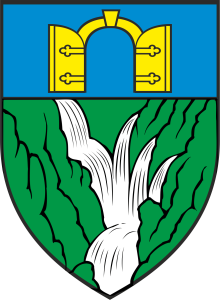   AKTI OPĆINSKOG VIJEĆA                                                                   Na temelju Zakona o izmjenama i dopunama o lokalnoj i područnoj (regionalnoj) samoupravi(Narodne novine br.144/20 I Izmjenama i dopunama Zakona o loklanim izborima 114/20) i članka  31. Statuta Općine Zadvarje (Službeni glasnik Općine Zadvarje broj 3/09.) Općinsko vijeće Općine Zadvarje na  21 sjednici održanoj  dana 31.03.2021.godine  donosiIzmjene i dopune P O S L O V N I K AOpćinskog vijeća Općine Zadvarje KONSTITUIRANJE OPĆINSKOG VIJEĆAČlanak 1.U članku 2 Poslovnika iza stavka 1 dodaje se  stavak :“Konstituirajuću sjednicu predstavničkog tijela  saziva pročelnik jedinstvenog upravnog odjela nadležnog za poslove predstavničkog tijela ili službenik kojeg on ovlasti. Predsjedatelj konstituirajuće sjednice (u daljnjem tekstu: predsjedatelj) ima, do izbora predsjednika Općinskog vijeća sva prava i dužnosti predsjednika Općinskog vijeća u pogledu predsjedanja i rukovođenja sjednicom, a do izbora Mandatne komisije i Komisije za izbor i imenovanja, ovlašten je predlagati donošenje odluka.Predsjedatelj je do izbora predsjednika prvi izabrani član s kandidacijske liste koja je dobila najviše glasova.					Članak 2.Ove izmjene i dopune stupaju na snagu osmog dana od dana  objave u Službenom glasniku općine Zadvarje.KLASA:021-01/2021-01/21								URBROJ:2155/04-21-01-5.				Predsjednik Općinskog vijeća                                                                                          Toni Popović                                  Na temelju  članka 32 Zakona o izmjenama i dopunama Zakona o lokalnoj i područnoj regioalnoj) samoupravi („Narodne novine“ RH br,33/01., 60/01.-vjerodostojno tumačenje ,129/05.,109/07. i 125/08. 36/09,150/11,144/12,19/13,123/17,198/19,144/20) i članka 33 Statuta (Sl.glasnik broj 03/09 i 2/13 , Općinsko vijeće  Općine Zadvarje  na svojoj  21.  sjednici održanoj  dana  31.03.201 godine    , donosi                                            STATUTARNA ODLUKA O IZMJENI I DOPUNI S T A T U T A                                                                  Općine   Zadvarje             Članak 1.U čl.49 briše se :zamjenik“,te  stavak glasi:“Ako za vrijeme trajanja mandata općinskog načelnika nastupe okolnosti zbog kojih je općinski načelnik onemogućen obavljati svoju dužnost zbog duže odsutnosti ili drugih razloga spriječenosti ,općinskog načelnika zamijeniti će privremeni zamjenik kojeg će imenovati općinski načelnik na početku mandata iz redova članova predstavničkog tijela“                                                                         Članak 3.U Čl. 51 briše se:“Zamjenik“                                                                         Članak 4. Učl.52 briše se.“Zamjenik“						 Članak 5.U čl. 53 briše se.“Zamjenik“.                                                       Članak 6.Ostale odredbe Statuta općine Zadvarje  (Službeni glasnik broj 3/09 I Statutarne Odkuke o izmjeni i dopuni Statute (Sl.glasnik broj 02/13) i ostaju na snazi					  Članak 7Ove Izmjene Statuta  stupaju  na snagu osmog dana od dana objave u Službenom glasniku Općine  Zadvarje .                                                                                                                     Predsjednica                                                                                                                Općinskog   vijeća :                                                                                                                   Toni PopovićKlasa:012-03/21-01/21Urbroj:2155/04-01-21-4               